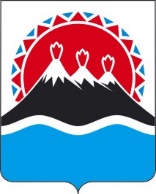 П О С Т А Н О В Л Е Н И ЕПРАВИТЕЛЬСТВАКАМЧАТСКОГО КРАЯг. Петропавловск-КамчатскийВ целях приведения в соответствие с действующим законодательством Российской ФедерацииПРАВИТЕЛЬСТВО ПОСТАНОВЛЯЕТ:Внести в приложение к постановлению Правительства Камчатского края от 28.12.2012 № 605-П «О предоставлении государственных услуг исполнительными органами Камчатского края в многофункциональных центрах предоставления государственных и муниципальных услуг» изменение, изложив его в редакции согласно приложению к настоящему постановлению.Настоящее постановление вступает в силу после дня его официального опубликования.Приложение к постановлению Правительства Камчатского края 
от [Дата регистрации] № [Номер документа]«Приложение к постановлению Правительства Камчатского края 
от 28.12.2012 № 605-ППеречень государственных услуг, предоставление которых организуется исполнительными органами Камчатского края в многофункциональных центрах предоставления государственных и муниципальных услугГосударственная услуга, предоставление которой организуется Агентством лесного хозяйства Камчатского края – заключение с гражданами договоров безвозмездного пользования земельными (лесными) участками и подписание уведомлений о выбранных виде или видах разрешенного использования земельных участков в случаях, предусмотренных Федеральным законом от 01.05.2016 № 119-ФЗ «Об особенностях предоставления гражданам земельных участков, находящихся в государственной или муниципальной собственности и расположенных в Арктической зоне Российской Федерации и на других территориях Севера, Сибири и дальнего Востока Российской Федерации, и о внесении изменений в отдельные законодательные акты Российской Федерации».Государственные услуги, предоставление которых организуется Агентством записи актов гражданского состояния и архивного дела Камчатского края:прием заявления о государственной регистрации рождения от родителей, либо одного из них, состоящих в браке на момент рождения ребенка, и выдача свидетельства о рождении;прием письменного запроса о выдаче повторного свидетельства о государственной регистрации акта гражданского состояния или иного документа, подтверждающего наличие либо отсутствие факта государственной регистрации акта государственного состояния (за исключением свидетельств и справок, подтверждающих усыновление/удочерение), выдача повторных свидетельств и справок.Государственные услуги, предоставление которых организуется Министерством здравоохранения Камчатского края:компенсация стоимости проезда врачам клиническим ординаторам, обучающимся по целевым направлениям Министерства здравоохранения Камчатского края, от места проживания (места нахождения государственного учреждения здравоохранения Камчатского края) до места обучения и обратно;компенсация стоимости проезда студентам медицинских государственных образовательных учреждений, обучающимся по целевым направлениям Министерства здравоохранения Камчатского края, от места обучения до места прохождения производственной практики на территории Камчатского края и обратно;предоставление социальных выплат к стипендии студентам медицинских государственных образовательных учреждений, обучающимся по целевым направлениям Министерства здравоохранения Камчатского края;предоставление ежегодного денежного пособия молодым специалистам из числа врачей государственных учреждений здравоохранения Камчатского края, расположенных в отдельных населенных пунктах Камчатского края;компенсация расходов медицинских работников государственных учреждений здравоохранения Камчатского края, связанных с коммерческим наймом жилых помещений.Государственная услуга, предоставление которой организуется Министерством имущественных и земельных отношений Камчатского 
края – предоставление информации об объектах недвижимого имущества, свободных от прав третьих лиц и включенных в перечень государственного имущества Камчатского края, предназначенного для предоставления во владение и (или) в пользование субъектам малого и среднего предпринимательства и организациям, образующим инфраструктуру поддержки малого и среднего предпринимательства, а также физическим лицам, не являющимся индивидуальными предпринимателями и применяющим специальный налоговый режим «Налог на профессиональный доход».Государственные услуги, предоставление которых организуется Министерством природных ресурсов и экологии Камчатского края:выдача и аннулирование охотничьего билета единого федерального образца;выдача разрешений на добычу охотничьих ресурсов, за исключением охотничьих ресурсов, находящихся на особо охраняемых природных территориях федерального значения, а также млекопитающих и птиц, занесенных в Красную книгу Российской Федерации.Государственные услуги, предоставление которых организуется Министерством социального благополучия и семейной политики Камчатского края:предоставление многодетным семьям, проживающим в Камчатском крае, ежемесячной социальной выплаты на оплату проезда на общественном транспорте городского, пригородного и межмуниципального сообщения;предоставление ежемесячной денежной выплаты семьям, проживающим в Камчатском крае, при рождении третьего ребенка или последующих детей до достижения ребенком возраста трех лет;предоставление компенсации расходов многодетных родителей (иных законных представителей детей многодетной семьи), являющихся пенсионерами, связанных с изготовлением и ремонтом зубных протезов в краевых государственных учреждениях здравоохранения;предоставление ежемесячной денежной выплаты и увеличенной ежемесячной денежной выплаты для обеспечения полноценным питанием беременных женщин, кормящих матерей, детей в возрасте до трех лет, проживающих в Камчатском крае;предоставление краевого материнского (семейного) капитала;предоставление детям-инвалидам, инвалидам с детства и сопровождающим их лицам компенсации расходов на оплату стоимости проезда и провоза багажа в пределах территории Российской Федерации к месту отдыха и обратно;предоставление дополнительных пособий многодетным семьям, проживающим в Камчатском крае, в случае одновременного рождения (усыновления) двух и более детей;предоставление отдельным категориям неработающих граждан, проживающих в Камчатском крае, меры социальной поддержки по предоставлению санаторно-курортного лечения;принятие решения о предоставлении либо отказе в предоставлении социальной выплаты для обустройства жилых помещений для проживания инвалидов и семей с детьми-инвалидами на территории Камчатского края;назначение ежемесячной денежной выплаты отдельным категориям граждан, проживающим в Камчатском крае;предоставление мер социальной поддержки по оплате за жилое помещение и (или) коммунальные услуги отдельным категориям граждан, проживающим в Камчатском крае (федеральные льготники);назначение мер социальной поддержки по оплате за жилое помещение и (или) коммунальные услуги отдельным категориям граждан, проживающим в Камчатском крае (региональные льготники);назначение ежемесячной денежной выплаты участникам локальных войн и вооруженных конфликтов и членам их семей, проживающим в Камчатском крае;назначение ежемесячной социальной выплаты неработающим пенсионерам, проживающим на территории Корякского округа;предоставление лицам, подвергшимся политическим репрессиям и впоследствии реабилитированным, проживающим в Камчатском крае, компенсации расходов, связанных с проездом на воздушном, железнодорожном транспорте, водном транспорте по транспортным маршрутам (за исключением внутригородских маршрутов) и автомобильном транспорте общего пользования междугородного сообщения (за исключением такси) туда и обратно в пределах территории Российской Федерации, оплаты (компенсации) стоимости установки телефона и компенсации расходов, связанных с погребением реабилитированных лиц;оказание материальной помощи лицам, находящимся в трудной жизненной ситуации, проживающим Камчатском крае;назначение ежемесячной денежной компенсации расходов на уплату взноса на капитальный ремонт общего имущества в многоквартирном доме отдельным категориям граждан, проживающим в Камчатском крае;выплата гражданам, проживающим в Камчатском крае, государственных единовременных пособий, ежемесячных денежных компенсаций при возникновении поствакцинальных осложнений;назначение ежемесячного денежного пособия семьям, имеющим ребенка-инвалида, проживающим в Камчатском крае;предоставление мер социальной поддержки народным дружинникам и членам их семей в Камчатском крае;назначение компенсации стоимости проезда на автомобильном транспорте общего пользования междугородного сообщения и на воздушном транспорте межмуниципального сообщения в Камчатском крае отдельным категориям граждан по социальным нуждам;предоставление единовременной денежной выплаты в связи с рождением первого ребенка гражданам Российской Федерации, постоянно проживающим на территории Камчатского края;предоставление единовременной выплаты при рождении ребенка (детей) в малообеспеченных семьях, проживающих в Корякском округе и Алеутском муниципальном округе в Камчатском крае;предоставление компенсации части стоимости приобретаемого транспортного средства семьям, имеющим ребенка-инвалида с нарушениями опорно-двигательного аппарата;предоставление единовременной выплаты на приобретение мебели и бытовой техники лицам из числа детей-сирот и детей, оставшихся без попечения родителей;предоставление единовременной выплаты на приобретение легкового автомобиля либо пассажирского микроавтобуса семьям, имеющим в своем составе 8 и более детей;предоставление единовременной денежной выплаты на возмещение расходов на текущий ремонт жилых помещений, принадлежащих на праве собственности детям-сиротам, детям, оставшимся без попечения родителей, лицам из числа детей-сирот и детей, оставшихся без попечения родителей, а также гражданам, ранее относившимся к лицам из числа детей-сирот и детей, оставшихся без попечения родителей, в Камчатском крае;оформление и выдача удостоверений отдельным категориям граждан, имеющим право на меры социальной поддержки, проживающим в Камчатском крае;прием документов на присвоение звания, оформление и (или) выдача удостоверений "Ветеран труда" гражданам, проживающим в Камчатском крае;установление статуса многодетной семьи в Камчатском крае;выдача справки о получении (неполучении) мер социальной поддержки;назначение выплаты единовременного пособия гражданам, получившим в результате чрезвычайных ситуаций природного и техногенного характера вред здоровью;назначение выплаты единовременной материальной помощи гражданам, пострадавшим в результате чрезвычайных ситуаций природного и техногенного характера;назначение выплаты гражданам финансовой помощи в связи с утратой ими имущества первой необходимости в результате чрезвычайных ситуаций природного и техногенного характера;назначение выплаты единовременного пособия членам семей граждан, погибших (умерших) в результате чрезвычайных ситуаций природного и техногенного характера.Государственная услуга, предоставление которой организуется Министерством строительства и жилищной политики Камчатского края – постановка на учет граждан, имеющих право на получение социальных выплат для приобретения жилья в связи с переселением из районов Крайнего Севера и приравненных к ним местностей.Государственная услуга, предоставление которой организуется Министерством транспорта и дорожного строительства Камчатского края – выдача разрешения (переоформление разрешения, выдача дубликата разрешения) на осуществление деятельности по перевозке пассажиров и багажа легковым такси на территории Камчатского края.Государственная услуга, предоставление которой организуется Министерством туризма Камчатского края – аттестация экскурсоводов (гидов), гидов-переводчиков, осуществляющих деятельность на территории Камчатского края.Государственные услуги, предоставление которых организуется Министерством экономического развития Камчатского края:лицензирование деятельности по розничной продаже алкогольной продукции;лицензирование деятельности по заготовке, хранению, переработке и реализации лома черных металлов, цветных металлов на территории Камчатского края.».[Дата регистрации]№[Номер документа]О внесении изменений в приложение к постановлению Правительства Камчатского края от 28.12.2012 
№ 605-П «О предоставлении государственных услуг исполнительными органами Камчатского края в многофункциональных центрах предоставления государственных и муниципальных услуг»Председатель Правительства Камчатского края[горизонтальный штамп подписи 1]Е.А. Чекин